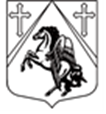 КРАСНОБОРСКОЕ ГОРОДСКОЕ ПОСЕЛЕНИЕТОСНЕНСКОГО РАЙОНА ЛЕНИНГРАДСКОЙ ОБЛАСТИАДМИНИСТРАЦИЯПОСТАНОВЛЕНИЕ25.02.2022 № 80В соответствии с Конституцией Российской Федерации, Федеральным законом от 27.07.2006 N 152-ФЗ «О защите персональных данных», Трудовым кодексом Российской Федерации, Федеральным законом от 02.03.2007 № 25-ФЗ «О муниципальной службе в Российской Федерации», администрация Красноборского городского поселения Тосненского района Ленинградской области,ПОСТАНОВЛЯЕТ:1.Внести в Положение о порядке обработки, защите и хранении персональных данных работников администрации Красноборского городского поселения Тосненского района Ленинградской области, утвержденное постановлением администрации Красноборского городского поселения Тосненского района Ленинградской области от 30.04.2019 № 170 следующие изменения:1.1.пункт 1.3 дополнить абзацами следующего содержания:«-персональные данные, разрешенные субъектом персональных данных для распространения, - персональные данные, доступ неограниченного круга лиц к которым предоставлен субъектом персональных данных путем дачи согласия на обработку персональных данных, разрешенных субъектом персональных данных для распространения в порядке, предусмотренном Федеральным законом от 27.07.2006 N 152-ФЗ (далее - персональные данные, разрешенные для распространения) (п. 1.1. ст. 3 Федерального закона от 27.07.2006 N 152-ФЗ);»1.2.в пункте 2.1.1. слова «-личные дела и трудовые книжки;» читать в следующей редакции:«личные дела, трудовые книжки, сведения о трудовой деятельности работников (СТД-Р);»1.3.1.в пункте 2.16 слова «-трудовую книжку, за исключением случаев, когда трудовой договор заключается впервые или работник поступает на работу на условиях совместительства;» читать в следующей редакции:«трудовую книжку и (или) сведения о трудовой деятельности (СТД-Р или СТД-ПФР), за исключением случаев, когда договор заключается впервые;»1.3.2.в пункте 2.16 слова «-страховое свидетельство государственного пенсионного страхования;» читать в следующей редакции «документ, подтверждающий регистрацию в системе индивидуального (персонифицированного) учета, в том числе в форме электронного документа;»2.Опубликовать настоящее решение в газете «Тосненский вестник» и разместить на сайте администрации Красноборского городского поселения Тосненского района Ленинградской области в информационно-телекоммуникационной сети «Интернет».3.Настоящее постановление вступает в силу с момента официального опубликования (обнародования).4.Контроль за исполнением настоящего постановления оставляю за собой.Глава администрации 	Н.И.АксеновИсп.Горчакова Ю.А.О внесении изменений в Положение о порядке обработки, защите и хранении персональных данных работников администрации Красноборского городского поселения Тосненского района Ленинградской области, утвержденное постановлением администрации Красноборского городского поселения Тосненского района Ленинградской области от 30.04.2019 № 170